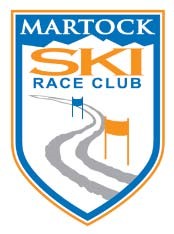 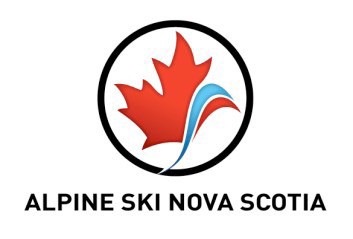 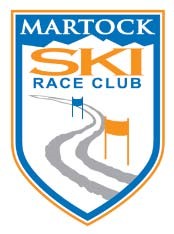 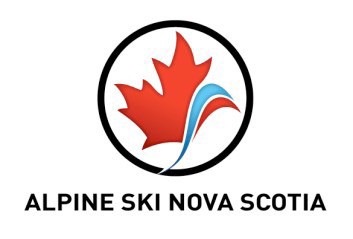 ATLANTIC CUP SERIESJ English Cup (U12 Giant Slalom) Founders Cup (U12 Slalom) Cranberry Cup (U12 Ski Cross) U10, U8 Giant Slalom & Ski CrossRaces: February 17-18, 2018SANCTION:	Alpine Ski Nova Scotia; Alpine Canada AlpinHOST CLUB:	Martock Ski Race ClubLOCATION:	Ski Martock / Upper Glades (GS & SL) / Expressway (Ski Cross)ELIGIBILTY:	U12 (ages10,11), U10 (ages 8,9), U8 (ages 5,6,7)EVENTS:	Sat:  GIANT SLALOM (Upper Glades) U12, U10, U8 (two 1-run races)SLALOM (Upper Glades) U12 (two 1-run races)Sun: SKI CROSS (Lower Expressway) U12/U10/U8 4-Up race format. Each racer will complete 3 heats, with points awarded for each heat. Top 8 racers in each age group will move onto a Small and Big Final.Gate Judges:	Each club is to provide five (5) gate judges for each race day. Please forward names, email addresses, and mobile phone numbers with Athlete Registration. Gatekeepers meet at MSRC race shack 8:30 a.m. each day.Free lift ticket will be provided for gatekeepers. Lunch will be available forvolunteers in the MSRC race shack. Please include volunteer names and e-mail contact with race entries on Wednesday, February 14, 2018RACE COMMITTEE:	Chief of Race – Greg MacDonaldRace Secretary – Dawn Duhart-Larkin Technical Delegate – Blake JohnstonRACE RULES:	ACA and the spirit of the ICRProtests must be in writing within 15 minutes of DSQ. (DSQ list will be posted on MSRC Race Shack window) Protest fee is $50.ENTRY FEE:	$55 per racer per day – includes a 1 day lift ticket. (1 day: $55, 2 days: $110)   Make cheques payable to Martock Ski Race Club or e-transfer to: treasurer@msrc.ca Submit at Team Captains’ meeting on Friday, February 16th 2018. (One cheque  / e-mail transfer per club). Note: no refunds / adjustments after Team Captain’s meeting.DEPOSIT:	There will be a $200.00 bib/course pull deposit. Place deposit on separate cheque (or e-mail transfer) payable to Martock Ski Race Club.ENTRIES:	Please email entries to: deduhart@hotmail.com Questions: Call Dawn Duhart-Larkin at (902) 719-5441.ENTRY DEADLINE:	Wednesday, February 14th, 2018 at 12:00 noon AST. DAILY SCHEDULE:	See outline at end of race notice for tentative schedule COACHES’MEETING:	Friday, February 16th at 7:00pm in the MSRC Race Shack. COURSE SETTERS:	To be selected at the coaches’ meeting.SAFETY HELMETS:	CSA approved helmets are mandatory for all disciplines.COACHES:	Two lift tickets per club included for coaches.PARENTS:	$30.00 lift tickets available at MSRC Race Shack (cash only)OFFICIAL BOARD:	DSQs will be posted on the window of the MSRC race shack.PROTESTS:	All protests and appeals must be submitted in writing according to FIS/ICR rules within 15 minutes of official posting of DSQ list. Submit protests and appeals to the race secretary’s office in the MSRC race shack.PROTEST FEE:	$50.00.EQUIPMENT (Ski Cross):   Skis- GS style or all mountain skis (No twin tips)Clothing- 2 piece suits (no downhill suits) CSA approved helmets are mandatory.Other protective equipment such as back protectors, mouth guards, etc. are also recommended (note – must be non-protruding and worn underneath garments.)AWARDS:	Saturday: U10 after lunch; U12 end of day Sunday: Immediately following finalsOTHER:	Lift tickets must be visible to lift operators at all times.Bibs must be visible at all times while on the race course.ACCOMMODATONS:	SUPER 8 Windsor, 1-902-792-8888, www.super8motelwindsor.com Old Orchard Inn, Wolfville, 1-800-561-8090, www.oldorchardinn.com Cabins Rentals: 1-800-565-5263, www.cottagecountry.ca